Es geht wieder los – die Zwergenschule startet ins neue Schuljahr 2024/2025!Eingeladen sind alle Kinder, die im Einzugsgebiet (siehe Anmeldung) unserer Schule wohnen und 2024 eingeschult werden. Wir werden mit den „Zwergen“ spielen, rätseln, malen, basteln und musizieren. Lassen Sie Ihr Kind unsere Schule von „innen“ kennenlernen! Inhalte: Im Einklang mit der Arbeit in den KiTas werden auch in der Zwergenschule Feinmotorik, visuelle und akustische Wahrnehmung, logisches Denken und Sprache gefördert sowie vorhandenes Wissen erweitert. Hier sollen vor allem Freude und Neugier auf die Schule entdeckt und vertieft werden. Die Zwergenschule findet montags von 14:30 Uhr bis 15:15 Uhr in Haus 2 statt (Raum und Starttermin werden noch bekannt gegeben). Die Zwergenschule ist kostenlos.Unsere Themenbausteine: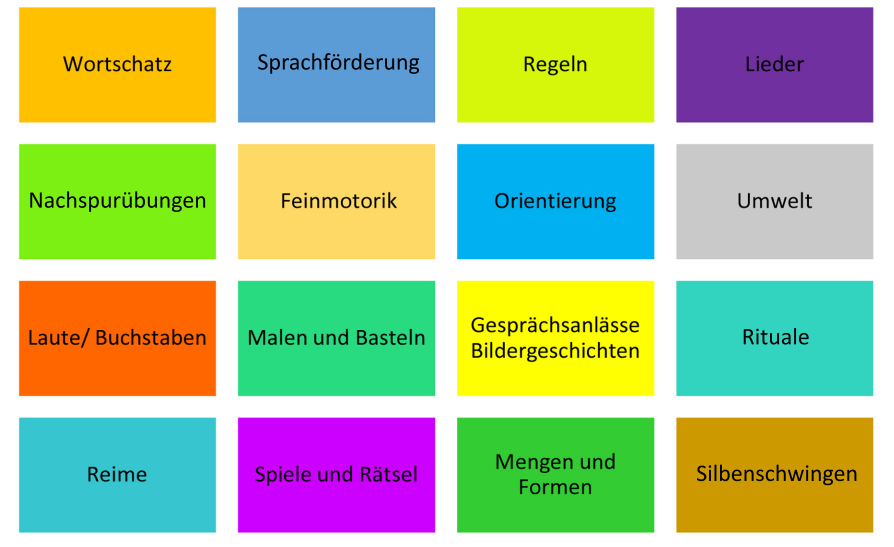 Ist Ihr Interesse geweckt, Ihr Kind in unserer Zwergenschule anzumelden?